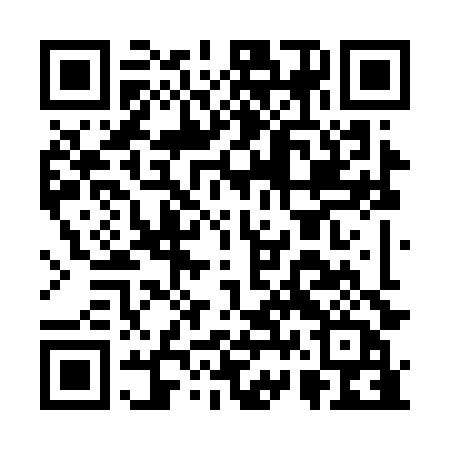 Ramadan times for Patsemra, IndiaMon 11 Mar 2024 - Wed 10 Apr 2024High Latitude Method: One Seventh RulePrayer Calculation Method: University of Islamic SciencesAsar Calculation Method: HanafiPrayer times provided by https://www.salahtimes.comDateDayFajrSuhurSunriseDhuhrAsrIftarMaghribIsha11Mon5:135:136:2912:264:436:236:237:3912Tue5:125:126:2812:264:446:246:247:3913Wed5:115:116:2712:254:446:246:247:4014Thu5:105:106:2612:254:446:256:257:4015Fri5:095:096:2512:254:446:256:257:4116Sat5:085:086:2412:254:456:266:267:4117Sun5:075:076:2312:244:456:266:267:4218Mon5:065:066:2212:244:456:266:267:4219Tue5:055:056:2112:244:456:276:277:4320Wed5:045:046:2012:234:466:276:277:4321Thu5:035:036:1912:234:466:286:287:4422Fri5:025:026:1812:234:466:286:287:4423Sat5:015:016:1712:224:466:296:297:4524Sun5:005:006:1612:224:466:296:297:4525Mon4:594:596:1512:224:466:296:297:4626Tue4:584:586:1412:224:476:306:307:4627Wed4:574:576:1312:214:476:306:307:4728Thu4:554:556:1212:214:476:316:317:4729Fri4:544:546:1112:214:476:316:317:4830Sat4:534:536:1012:204:476:316:317:4831Sun4:524:526:0912:204:476:326:327:491Mon4:514:516:0812:204:476:326:327:492Tue4:504:506:0712:194:486:336:337:503Wed4:494:496:0612:194:486:336:337:504Thu4:484:486:0512:194:486:346:347:515Fri4:474:476:0412:194:486:346:347:516Sat4:454:456:0312:184:486:346:347:527Sun4:444:446:0212:184:486:356:357:528Mon4:434:436:0112:184:486:356:357:539Tue4:424:426:0012:184:486:366:367:5310Wed4:414:415:5912:174:486:366:367:54